Структурное подразделение «Детский сад № 16 комбинированного вида»МБДОУ «Детский сад «Радуга» комбинированного вида»Рузаевского муниципального районаКонсультация для родителейна тему: «Безопасность детей дома»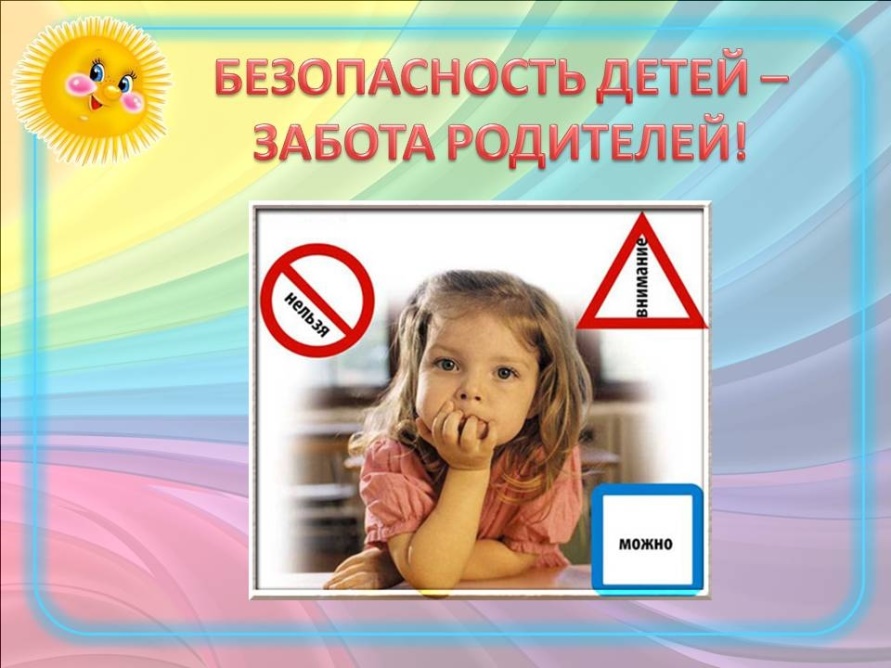 Подготовила воспитатель:Родионова Л.Г.«Мой дом – моя крепость». Всем известно это выражение. Дом – это то место, где мы чувствуем себя защищёнными от разных неприятностей, бед, несчастных случаев. Это храм спокойствия и любви.К сожалению, не все родители задумываются о безопасности своего ребёнка. Многие считают, что несчастные случаи происходят где-то там, и с их ребёнком ничего произойти не может.Главной задачей для взрослого и родителей – сделать дом своего малыша безопасным. Очень важно, чтобы всё в доме было устроено под его потребности.Все родители, взрослые и члены семьи должны знать элементарные правила безопасности, соблюдать которые необходимо всегда!Что же опасного в повседневных предметах обихода, спрашивают себя многие родители?Вот несколько советов:Не располагайте громоздкие тяжёлые предметы интерьера: настольные лампы, вазы, цветочные горшки и т.п. выше роста ребёнка, на краю стола, полки.Закрепите все опасные предметы представляющие опасность для жизни и здоровья ребёнка.Исключите передвижение ребёнка по влажному полу.Запомните! Лекарственные препараты храните в домашней аптечке, в недоступном для детей месте.Не употребляйте лекарственные препараты по истечении срока годности.Всегда вставляйте блокираторы в розетки, чтобы ребёнок не смог засунуть в отверстия различные предметы.Храните строительные инструменты в металлическом ящике с надёжным замком – они могут быть опасными, если окажутся в руках ребёнка.Не оставляйте в пределах досягаемости монеты, шпильки, косточки от фруктов и другие мелкие предметы, которые ребёнок может воткнуть себе в нос, ухо, рот.Не оставляйте открытых подвесных проводов, розеток. Лучше прикрепить их к стене или провести за мебелью.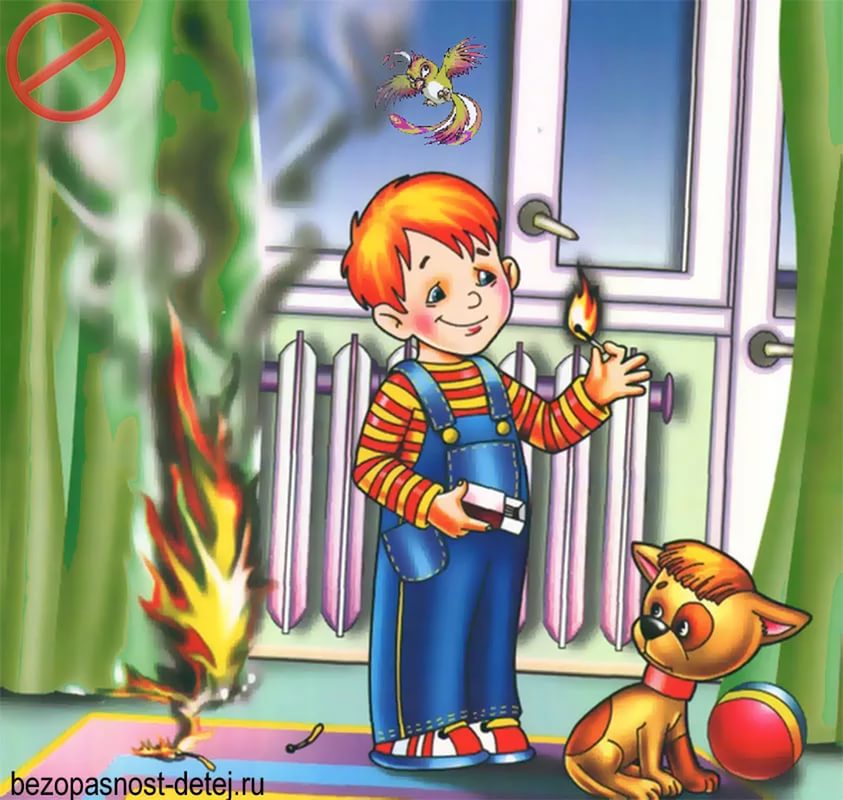 Не разрешайте детям ставить стул или табуретку и забираться на подоконник.Запомните! Некоторые комнатные растения (дифенбахия, манстера, малочай и др.) токсичны, опасны, могут вызвать химический ожог, поэтому их следует держать вдали от детей.Источник опасности – открытые окна. Когда ребёнок находится в квартире, закрывайте все окна и форточки. Ребёнку всегда интересно, что происходит за окном.Не вешайте ребёнку на шею цепочки, крестики, верёвочки, особенно когда укладываете спать.Запомните! Шкатулки, комоды, шкафы и т.д. должны быть надёжно закрыты.Убирайте ключи от дверей, во избежание того, чтобы ребёнок не закрылся в комнате.Кухня – наиболее опасное для детей место. Выполняя нижеперечисленные советы вы сможете уберечь детей от различных неприятных происшествий.Запомните! Кухонная посуда на плите должна быть расставлена на максимальном удалении от края.Внимательно следите за процессом закипания, не допускайте выплёскивания жидкостей из кастрюль, которые могут залить огонь конфорок, а жирные жидкости наоборот, могут воспламеняться.Внимание! Подача газа к плите должна быть прекращена, когда она не используется по назначению. Не разрешайте детям играть с рычагами подачи газа. Достаточно ошибиться всего один раз, чтобы ребёнок привыкший играть с выключателями, мог отравиться газом.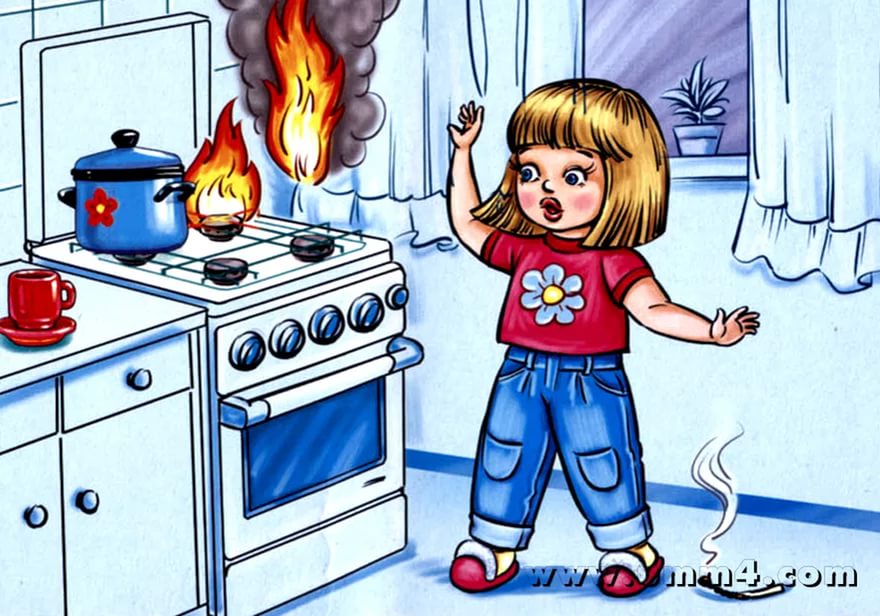 Храните моющие средства в недоступном для детей месте.Особое внимание следует уделить ящику со столовыми приборами, режущими предметами, храните их в недоступном для детей месте.Не оставляйте в розетках вилки электроприборов: миксеров, мясорубок, соковыжемалок, утюгов.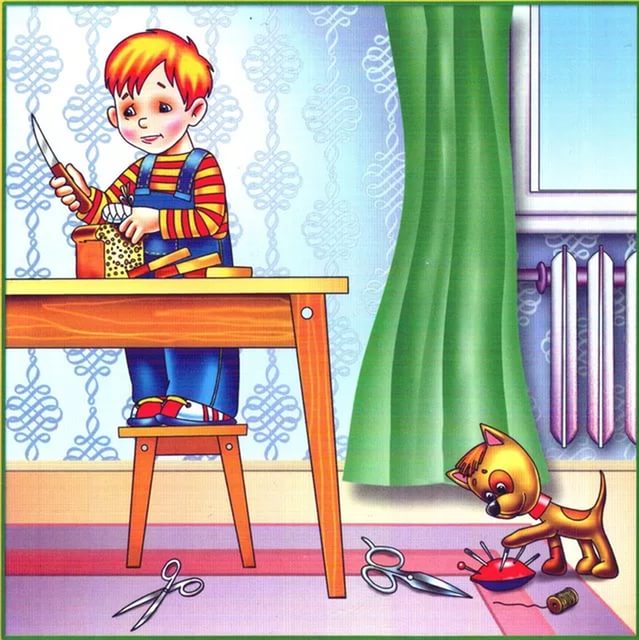 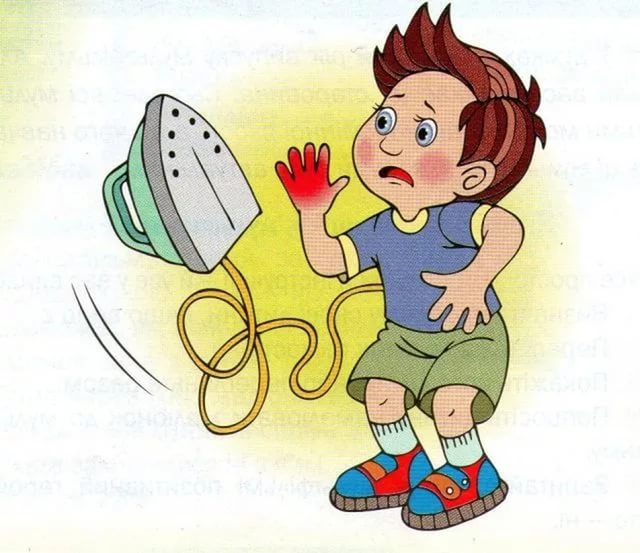 Во избежание несчастных случаев соблюдайте правила поведения в ванной комнате:Не купайте ребёнка, если не прошло 3 часов с последнего приёма пищи.Не добавляйте горячую воду, когда ребёнок находится в ванне.Никогда не оставляйте ребёнка одного во время купания.Никогда не включайте электрические приборы, стоя голыми ногами на мокром полу, или если вы дотрагиваетесь до воды или крана.Храните предметы личной гигиены, моющие средства, косметику, аэрозоли в недоступном для детей месте.Совет:Большинство известных сказок содержит хотя бы один элемент грубого нарушения правил безопасного поведения, и этот момент легко обсудить с ребенком.Вспомните сказки:- Что случилось с Алисой в Стране Чудес, когда она выпила из незнакомого пузырька?- В какой сказке принцесса укололась веретеном и что после этого произошло?- "Волк и семеро козлят"- "Три поросёнка"- "Красная шапочка"Можно поступить и по-другому — самим придумывать сказки на тему безопасности, где место главного героя займет ваш малыш. Еще один вариант — взять и переиначить знакомую историю так, чтобы ее персонажи держали ухо востро, все время были начеку и проявляли чудеса осторожности.Будьте внимательными и бдительными по отношению к своим детям! Главное правило дома – не оставляйте детей без присмотра!